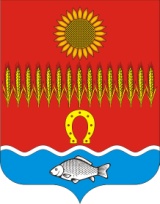 ГЛАВА АДМИНИСТРАЦИИ СОВЕТИНСКОГО СЕЛЬСКОГО ПОСЕЛЕНИЯНеклиновский район Ростовская областьРАСПОРЯЖЕНИЕсл. Советка«13 » июля  2023г.                                                                                     № 44В целях обеспечения функционирования официального портала Советинского сельского поселения, в соответствии с Федеральным законом от 09.02.2009 № 8-ФЗ «Об обеспечении доступа к информации о деятельности государственных органов и органов местного самоуправления» и постановлением Правительства Ростовской области от 13.01.2012 №10 «Об утверждении Положения об официальном сайте Правительства Ростовской области», руководствуясь ст.33 Устава муниципального образования «Советинское сельское поселение», Администрация Советинского сельского поселения постановляет:1. Утвердить:1.1. Положение об официальном портале Советинского сельского поселения (приложение №1);1.2. Перечень информации о деятельности  Советинского сельского поселения, размещаемой в сети Интернет  (приложение №2);2. Признать утратившим силу постановление Администрации Неклиновского района от  27.12.2011 г. № 178 « О размещении информации  о деятельности администрации Советинского сельского поселения в сети Интернет».3. Настоящее распоряжение вступает в силу с даты подписания и подлежит размещению на официальном портале администрации Советинского сельского поселения. 4. Настоящее распоряжение довести до специалистов администрации Советинского сельского поселения под роспись.5. Контроль за исполнением распоряжения оставляю за собой.Глава АдминистрацииСоветинского сельского поселения			             З.Д.ДаливаловРаспоряжение  вносит ведущий специалист по кадровым и общим вопросамПриложение №1к распоряжению АдминистрацииСоветинского сельского поселенияот 13.07. 2023 № 44Положение об официальном портале администрации Советинского сельского поселения Общие положенияОфициальный портал администрации Советинского сельского поселения создан в информационно-телекоммуникационной сети Интернет (далее – Интернет) с целью обеспечения доступа к информации о деятельности  администрации Советинского сельского поселенияЭлектронный адрес официального портала – http://www.sovetivskoesp.ru Наименование портала – «Официальный портал  администрации Советинского сельского поселения».Доступ к информации и интерактивным сервисам, размещаемым на официальном портале, предоставляется на бесплатной основе.Содержание официального портала На официальном портале размещается информация, предусмотренная приложением №2 к настоящему постановлению.На портале могут размещаться интерактивные сервисы (обсуждения, опросы, формы для направления обращений граждан, поисковые и другие сервисы), ссылки на иные интернет порталы.На официальном портале также может размещаться информация, предоставленная Собранием депутатов  Советинского сельского поселения и специалистами администрации Советинского сельского поселения  по курируемым  вопросам.Информация Федеральных органов и ведомств размещается на официальном портале при направлении соответствующего письма в адрес главы администрации Советинского сельского поселения или его заместителей.На портале запрещается размещение экстремистских материалов, сведений, составляющих государственную или иную охраняемую законом тайну, другой информации ограниченного доступа, предвыборной агитации и агитации по вопросам референдума, информации, нарушающей законодательство об интеллектуальной собственности и о персональных данных, рекламы (за исключением социальной рекламы), вредоносных программ. Определение структуры официального портала, создание и удаление его разделов и подразделов, не связанное с программным изменением архитектуры сайта, осуществляется администрацией Советинского сельского поселения по согласованию с главой администрации Советинского сельского поселения .3. Порядок размещения, редактированияи удаления информации на официальном портале3.1. Размещение, редактирование и удаление информации на официальном портале осуществляется  специалистами Администрации Советинского сельского поселения по курируемым  вопросам .3.2. Размещение, редактирование и удаление информации на официальном портале осуществляется в соответствии с периодичностью и сроками, предусмотренными приложением №2 к настоящему постановлению. В случае если конкретные периодичность и (или) срок не установлены, специалисты Администрации Советинского сельского поселения по курируемым  вопросам осуществляют проверку необходимости обновления информации на официальном портале не реже одного раза в квартал.3.4.  Специалисты Администрации Советинского сельского поселения  по курируемым  вопросам несут персональную ответственность за полноту, актуальность и достоверность информации, размещаемой на портале, а также за недопущение опубликования на портале информации, содержащей сведения, запрещенные к открытому опубликованию в соответствии с федеральным и областным законодательствами. 3.5. Специалисты Администрации Советинского сельского поселения по курируемым  вопросам при необходимости осуществляет проверку и редактирование предоставляемой для размещения на официальном портале информации. 3.6.  Информация размещается на портале в форматах HTML, DOC, RTF, XLS, PPT или PDF. Файл может быть упакован в формате ZIP. Графическая информация размещается на портале в форматах JPEG, PNG, TIFF, видеозаписи – в формате AVI, MP4.3.7. Максимальный объем одного размещаемого файла не должен превышать 80 мегабайт. Размещение на портале файлов больше указанного объема технически не представляется возможным.   3.8. Информация на портале размещается на русском языке. Допускается использование иностранных языков в электронных адресах, именах собственных, а также в случае отсутствия русскоязычного наименования.  3.9. При размещении информации обеспечивается ее соответствие правилам русского языка и особенностям публикации информации в сети Интернет. Оформление размещаемой информации должно соответствовать дизайну портала. 3.10. Навигационные средства портала должны соответствовать следующим требованиям: а) вся размещенная на портале информация должна быть доступна пользователям путем последовательного перехода по гиперссылкам начиная с главной страницы портала. Количество таких переходов (по кратчайшей последовательности) должно быть не более пяти; б) пользователю портала должна предоставляться наглядная информация о структуре портала и о местонахождении отображаемой страницы в этой структуре; в) на каждой странице портала должны быть размещены: главное меню, явно обозначенная ссылка на главную страницу, ссылка на карту портала, наименование органа, которому принадлежит портал.Прекращение функционирования официального портала4.1. Портал прекращает свое функционирование на основании постановления Правительства Ростовской области.4.2. При прекращении функционирования портала должна быть представлена возможность копирования размещенной на нем информации.Ведущий специалист по кадровым и общим вопросам Администрации Советинского сельского поселения 		                            А.В.Борисенко				    Приложение №2к распоряжению  АдминистрацииСоветинского сельского поселенияот 13.07.2023 № 44 ПЕРЕЧЕНЬинформации о деятельности АдминистрацииСоветинского сельского поселения размещаемой в сети Интернет	Администрация Советинского сельского поселения, наряду с информацией, указанной выше, может размещать на официальном портале иную информацию о своей деятельности  с учетом требований действующего законодательства и настоящего распоряжения.Специалисты  Администрации Светинского сельского поселения постоянно осуществляют проверку необходимости размещения и обновления информации на официальном портале. Ведущий специалист по кадровым и общим вопросам АдминистрацииСоветинского сельского поселения 		                            А.В.Борисенко	Об утверждении Положения об официальномпортале администрации Советинского сельского поселения№п/пИнформация о деятельности Администрации Советинского сельского поселенияОтветственныйисполнительПериодичность размещения(срок обновления)12341.Общая информация об Администрации  Советинского сельского поселения, в том числе:Общая информация об Администрации  Советинского сельского поселения, в том числе:Общая информация об Администрации  Советинского сельского поселения, в том числе:1.1Наименование и структураВедущий специалист по кадровым и общим  вопросам администрации Советинского сельского поселенияпо мере необходимости, но не позднее 5 рабочих дней после внесения изменений в структуру1.2Почтовый адрес, адрес электронной почты, факс, номера телефонов справочных службВедущий специалист по кадровым и общим  вопросам администрации Советинского сельского поселенияпо мере необходимости, но не позднее 3 рабочих дней после фактического изменения данных1.3Сведения о полномочиях Администрации Советинского сельского поселения, перечень нормативных правовых актов, определяющих эти полномочияВедущий специалист по кадровым и общим  вопросам администрации Советинского сельского поселенияпо мере необходимости, но не позднее 5 рабочих дней после внесения изменений в нормативные правовые акты1.4Сведения о Председателе Собрания депутатов – главе  Советинского сельского поселения (статус, полномочия, фамилия, имя, отчество, фотографии, биографические данные, сведения о доходах, почтовый адрес, номера телефонов, факса, адрес электронной почты) Начальник сектора экономики и финансов администрации Советинского сельского поселения.по мере необходимости, но не позднее 5 рабочих дней после изменений данных1.5Сведения о главе Администрации Советинского сельского поселения,специалистах Администрации Советинского сельского поселения (наименование должности, фамилия, имя, отчество, контактные сведения, полномочия, а также, при согласии, иные сведения о них)Ведущий специалист по кадровым и общим  вопросам администрации Советинского сельского поселения.по мере необходимости, но не позднее 5 рабочих дней после изменений данных1.6Перечень подведомственных организаций Администрации Советинского сельского поселения, сведения об их задачах и функциях, руководителях, а также почтовые адреса, адреса электронной почты, номера телефонов справочных службНачальник сектора экономики и финансов администрации Советинского сельского поселения.по мере необходимости, но не реже 1 раза в год1.7Перечни информационных систем, банков данных, реестров, регистров, находящихся в ведении Администрации Советинского сельского поселения,подведомственных организацийНачальник сектора экономики и финансов администрации Советинского сельского поселения.по мере необходимости, но не реже 1 раза в год1.8Сведения о доходах главы Администрации Советинского сельского поселения,специалистов  Администрации Советинского сельского поселенияВедущий специалист по кадровым и общим  вопросам администрации Советинского сельского поселения.по мере необходимости1.9Сведения о расходовании Администрацией Советинского сельского поселения,отраслевыми (функциональными) органами подведомственными организациями выделенных бюджетных средствНачальник сектора экономики и финансов администрации Советинского сельского поселения.ежеквартально, до 1-го числа второго месяца, следующего за отчетным кварталом1.10Сведения о депутатах  Собрания депутатов Советинского сельского поселенияСектор экономики и финансов администрации Советинского сельского послеения2Информация о нормотворческой деятельности Администрации Советинского сельского поселения, в том числе:Информация о нормотворческой деятельности Администрации Советинского сельского поселения, в том числе:Информация о нормотворческой деятельности Администрации Советинского сельского поселения, в том числе:2.1.Нормативные правовые акты Администрации Советинского сельского поселения, включая сведения о внесении в них изменений, признании их утратившими силу, о государственной регистрации нормативных правовых актов в случаях, установленных законодательством Российской ФедерацииСпециалисты администрации  Советинского сельского поселения в разрезе курирующих вопросов с Главой администрации сельского поселенияне позднее 15 рабочих дней после принятия документов2.2.Сведения о признании судом нормативных правовых актов главы Администрации Советинского сельского поселения не действующими полностью или в частиСпециалисты администрации  Советинского сельского поселения в разрезе курирующих вопросов по согласованию с Главой администрации сельского поселенияне позднее 15 рабочих дней после вступления в силу решений судов2.3Административные регламенты, стандарты государственных и муниципальных услугВедущий специалист по земельным и имущественным вопросам администрации Советинского сельского поселения. не позднее 15 рабочих дней со дня утверждения2.4Формы обращений, заявлений и иных документов, принимаемых Администрацией Советинского сельского поселения  к рассмотрению в соответствии с законами и муниципальными нормативными правовыми актамиСпециалисты администрации  Советинского сельского поселения в разрезе курирующих вопросов по согласованию с Главой администрации сельского поселенияне позднее 15 рабочих дней со дня утверждения2.5Порядок обжалования нормативных правовых актов и иных решений, принятых Администрацией Советинского сельского поселенияСпециалисты администрации  Советинского сельского поселения в разрезе курирующих вопросов по согласованию с Главой администрации сельского поселенияподдерживается в актуальном состоянии2.6Проекты нормативных правовых актов Администрации Советинского сельского поселения для проведения независимой антикоррупционной экспертизы с указанием сроков ее проведенияСпециалисты администрации  Советинского сельского поселения в разрезе курирующих вопросов по согласованию с Главой администрации сельского поселенияпо мере необходимости2.7Сведения о программах, утвержденных нормативными правовыми актами Администрации Советинского сельского поселения (наименование, цели, основные задачи, заказчики, исполнители, объем финансирования, сроки и ожидаемые результаты реализации, итоги реализации)Начальник сектора экономики и финансов администрации Советинского сельского поселения.не позднее 15 рабочих дней со дня утверждения программы, результатов ее реализации2.8Информация о состоянии защиты населения и территорий от чрезвычайных ситуаций и принятых мерах по обеспечению их безопасности, о прогнозируемых и возникших чрезвычайных ситуациях, о приемах и способах защиты населения от них, а также иная информация, подлежащая доведению Администрацией Советинского сельского поселения до сведения граждан и организаций в соответствии с федеральными и областными законами Старший инспектор по ГО и ЧС администрации Советинского сельского поселения.по мере необходимости, но не реже 1 раза в полугодие2.9Информация о результатах проверок, проведенных Администрацией Советинского сельского поселения, подведомственными учреждениями в пределах их полномочийСектор экономики и финансов администрации Советинского сельского поселения по мере необходимости2.10Тексты официальных выступлений и заявлений главы Администрации Советинского сельского поселения.Ведущий специалист по кадровым и общим  вопросам администрации Советинского сельского поселения.не позднее 3 рабочих дней после официального выступления, доклада3Информация о муниципальной службе в Администрации Советинского сельского поселения, кадровом обеспечении Администрации Советинского сельского поселения, в том числе:Информация о муниципальной службе в Администрации Советинского сельского поселения, кадровом обеспечении Администрации Советинского сельского поселения, в том числе:Информация о муниципальной службе в Администрации Советинского сельского поселения, кадровом обеспечении Администрации Советинского сельского поселения, в том числе:3.1.Порядок поступления граждан на муниципальную службуВедущий специалист по кадровым и общим  вопросам администрации Советинского сельского поселения.не позднее 15 рабочих дней после внесения изменений3.2.Сведения о конкурсах на замещение вакантных должностей муниципальной службы в Администрации Советинского сельского поселения (наименование вакантной должности, квалификационные требования к кандидатам, условия и результаты конкурсов, образцы и формы необходимых документов, источники подробной информации о конкурсе – номера телефона, факса, адрес электронной почты)Ведущий специалист по кадровым и общим  вопросам администрации Советинского сельского поселения.не позднее 21 дня до окончания срока приема документов для участия в конкурсе;результаты конкурса – не позднее 7 дней со дня завершения конкурса4Информация о работе Администрации Советинского сельского поселения с обращениями граждан (физических лиц), организаций (юридических лиц), общественных объединений, государственных органов, органов местного самоуправления, в том числе: Информация о работе Администрации Советинского сельского поселения с обращениями граждан (физических лиц), организаций (юридических лиц), общественных объединений, государственных органов, органов местного самоуправления, в том числе: Информация о работе Администрации Советинского сельского поселения с обращениями граждан (физических лиц), организаций (юридических лиц), общественных объединений, государственных органов, органов местного самоуправления, в том числе: 4.1.Порядок приема граждан (физических лиц), порядок рассмотрений их обращений с указанием актов, регулирующих эту деятельностьВедущий специалист по кадровым и общим  вопросам администрации Советинского сельского поселения.не позднее 7 рабочих дней после внесения изменений4.2.График приема граждан (физических лиц)Ведущий специалист по кадровым и общим  вопросам администрации Советинского сельского поселения.ежемесячно4.3Обзоры обращений граждан, а также обобщенная информация о результатах рассмотрения обращений и принятых мерахВедущий специалист по кадровым и общим  вопросам администрации Советинского сельского поселения.ежеквартально, до 
15-го числа первого месяца квартала, следующего за отчетным4.4.Информация о мероприятиях, проводимых Администрацией Советинского сельского поселения и (или) с участием главы Администрации Советинского сельского поселения.Ведущий специалист по кадровым и общим  вопросам администрации Советинского сельского поселения.не позднее 2 рабочих дней со дня проведения мероприятия, визита, рабочей поездки 4.5Общая характеристика Советинского сельского поселенияВедущий специалист по кадровым и общим  вопросам администрации Советинского сельского поселения.поддерживаются в актуальном состоянии, по мере необходимости, но не реже 1 раза в год4.6Сведения об административно-территориальном устройствеВедущий специалист по земельным и имущественным вопросам администрации Советинского сельского поселения.поддерживаются в актуальном состоянии4.7Символы Ростовской области , Неклиновского района, Советинского сельского поселенияВедущий специалист по кадровым и общим  вопросам администрации Советинского сельского поселения.не позднее 14 рабочих дней после внесения изменений4.8Исторические сведенияВедущий специалист по кадровым и общим  вопросам администрации Советинского сельского поселения.по мере необходимости, но не реже 1 раза в год4.9Информация о географическом положении Советинского сельского поселения.Ведущий специалист по кадровым и общим  вопросам администрации Советинского сельского поселения.поддерживается в актуальном состоянии4.10КартыВедущий специалист по земельным и имущественным вопросам администрации Советинского сельского поселения.по мере необходимости, но не реже 1 раза в год14.11Информация о социальной защите населения Советинского сельского поселенияВедущий специалист по кадровым и общим  вопросам администрации Советинского сельского поселения.по мере необходимости, но не реже 1 раза в квартал14.12Информация о молодежной политике Советинского сельского поселенияВедущий специалист по экономическим вопросам администрации Советинского сельского поселения.по мере необходимости4.13Информация о здравоохранении Советинского сельского поселенияВедущий специалист по кадровым и общим  вопросам администрации Советинского сельского поселения.по мере необходимости4.14Информация о сфере культуры Советинского сельского поселенияВедущий специалист по кадровым и общим  вопросам администрации Советинского сельского поселения.по мере необходимости4.15Информация о спортивной сфере.Ведущий специалист по экономическим вопросам администрации Советинского сельского поселения.по мере необходимости4.16Информация о национальных отношениях в Советинском сельском поселенииВедущий специалист по кадровым и общим  вопросам администрации Советинского сельского поселения.по мере необходимости4.17Информация о мерах по обеспечению антитеррористической безопасностиСтарший инспектор по ГО и ЧС администрации Советинского сельского поселения.по мере необходимости4.18Информация о мерах по противодействию коррупции в органах властиВедущий специалист по кадровым и общим  вопросам администрации Советинского сельского поселения.по мере необходимости4.19Общая характеристика экономики Советинского сельского поселенияСектор экономики и финансов администрации Советинского сельского поселения по мере необходимости4.20Информация по финансовой поддержке субъектов малого бизнеса;
Информационный материал для предпринимателей районаВедущий специалист по экономическим вопросам администрации Советинского сельского поселения.по мере необходимости, но не реже 1 раза квартал5Информация о бюджетной и налоговой политике Администрации Советинского сельского поселения, в том числе: Информация о бюджетной и налоговой политике Администрации Советинского сельского поселения, в том числе: Информация о бюджетной и налоговой политике Администрации Советинского сельского поселения, в том числе: 5.1.Информация о вопросах налогообложения Советинского сельского поселенияСектор экономики и финансов администрации Советинского сельского поселения по мере необходимости5.2.Информация об исполнении бюджета  Советинского   сельского поселенияСектор экономики и финансов администрации Советинского сельского поселения ежеквартально5.3Информация о размещении заказов на поставки товаров, выполнение работ, оказание услуг для муниципальных нуждСектор экономики и финансов администрации Советинского сельского поселения по мере необходимости;результаты -ежеквартально5.4Телефонный справочник Администрации Советинского сельского поселенияВедущий специалист по кадровым и общим  вопросам администрации Советинского сельского поселения.по мере необходимости5.5Номера телефонов «горячих линий» Ведущий специалист по кадровым и общим  вопросам администрации Советинского сельского поселения.в течение 2 рабочих дней после принятия решения о номере телефона «горячей линии»5.6Информация о конкурсах, торгах и аукционах, проводимых Администрацией поселения в отношении муниципального имуществаВедущий специалист по земельным и имущественным вопросам администрации Советинского сельского поселенияВ сроки, предусмотренные документацией о проведении торгов